№ФИО педагога/тех.персоналаНаименование организации, должностьФото3*4Нагрузка и расписание№ приказа и дата назначенияКакую категорию имеет, приказ № дата присвоения, наличие сертификатовСведения о перевдижении по образовательным учреждениям (приказ об увольнении №, дата, куда был трудоустроен)1Сыздыков Берик УндрисовичОсновная средняя школа села Жанажол, директор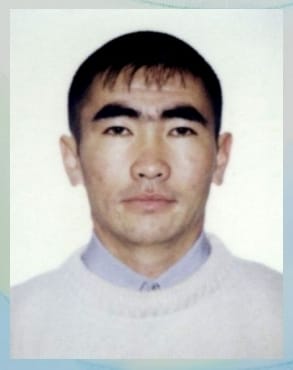 8№163 20.08.2001 учитель химии 06 08 2012 назначен директором  1 кат №10  30.03.2018   -2Утепова Динара ЮрисовнаОсновная средняя школа села Жанажол, зам.директора по УВР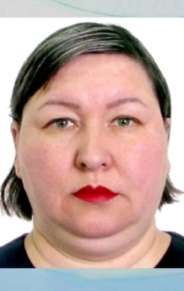 8,5№07 07.09.2009 учитель информатики№00.00.2014--3Абузаров Сансызбай БейсенбаевичОсновная средняя школа села Жанажол, учитель физкультуры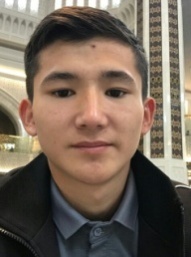 9№27 01.09.2023    -   -4Баязова Жанар ЖанабевнаОсновная средняя школа села Жанажол, зам.директора по ВР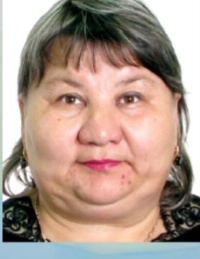 24№71 02.09.2002     -    -5Бидал Анар ИсаханқызыОсновная средняя школа села Жанажол, учитель историй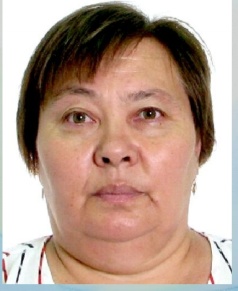 20№217 17.08.1991№30 01.09.2023 Модератор 6Бидалов Жанат ТокеновичОсновная средняя школа села Жанажол, зам.директора по хоз.части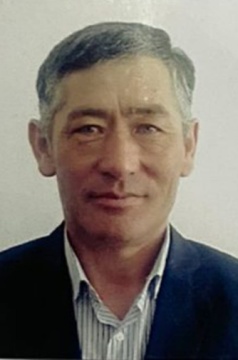 4№85 31.08.2017№54 21.12.2021 Модератор     -7Бидалова Айгуль КаримовнаОсновная средняя школа села Жанажол, учитель казахского языка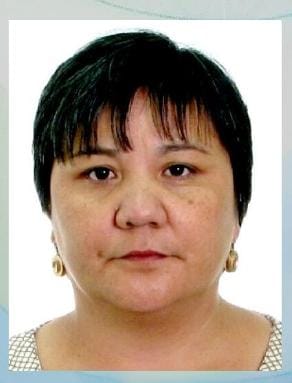 15№  №383 01.09.1996№1027 25.12.2020  Эксперт    -8Боранбаева Кульжан ШамшиденовнаОсновная средняя школа села Жанажол, учитель нач кл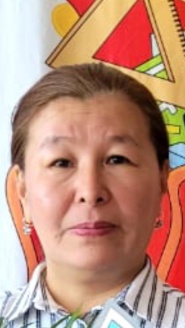 21№206 31.08.1998№160 14.07.2021 Эксперт     -9Боранбаева Роза БаймолдовнаОсновная средняя школа села Жанажол, педагог-психолог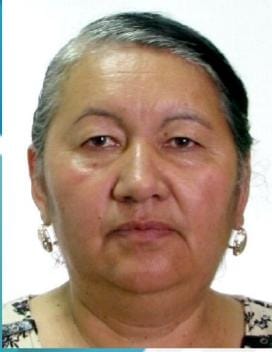    - №773 01.09.1993   -    -10Қибадат ЖәрдембекОсновная средняя школа села Жанажол, учитель математики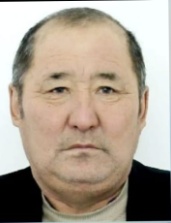 19№5\1 12.01.1994№39 05.08.2019 Эксперт     -11Курманова Гульнуз КелдыбаевнаОсновная средняя школа села Жанажол, учитель англ.яз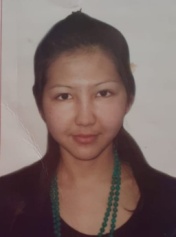 декрет№68 12.09.2009№244 20.12.2021 Эксперт     -12Өмірова Айнұр СадыханқызыОсновная средняя школа села Жанажол, учитель нач кл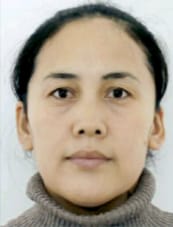 20№766 14.09.2020    -    -13Салыкова Гульнар РымбековнаОсновная средняя школа села Жанажол, делопроизводитель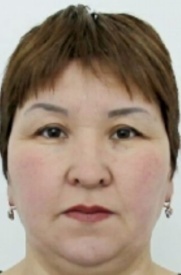 5№13 01.10.2009   -    -14Утепова Жанар ВалиевнаОсновная средняя школа села Жанажол, учитель нач кл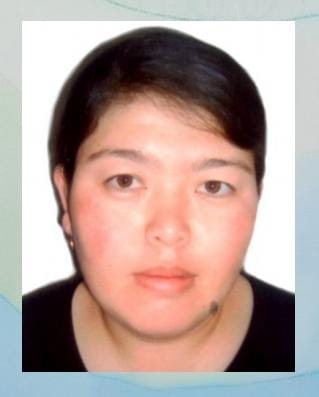 19№71 13.09.2000№1030 31.12.2020 Эксперт    -15Сыздыкова Гульсум КазбековнаОсновная средняя школа села Жанажол, воспитатель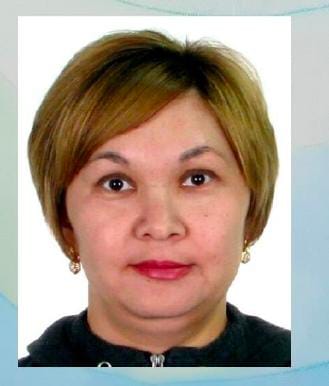    -№127 18.09.2012    -    -16Рахимова Айгуль Основная средняя школа села Жанажол, помощник воспитателя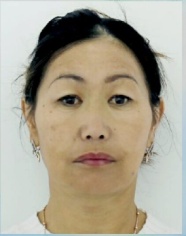    -№40  12.09.2022   -  -17Назымбекова Гульсум Основная средняя школа села Жанажол, вахтёр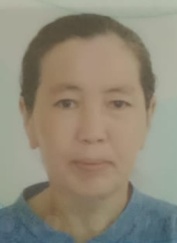    -№29  31.10.2013     -    - 18Унай Алтынгүл Основная средняя школа села Жанажол, техничка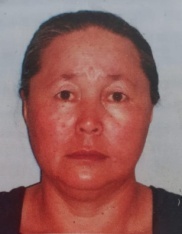     -№18 08.04.1995   -    -19Секенова АрмангүлОсновная средняя школа села Жанажол, техничка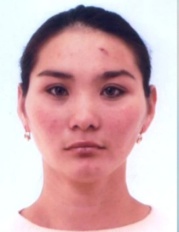     -№27 05.09.2016    -   -20Абылхаирова АйслумОсновная средняя школа села Жанажол, библиотекарь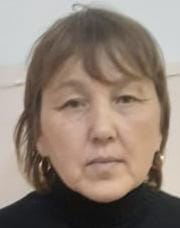    -№23  31.08.2016   -   -21Шаймерденова ЖамиляОсновная средняя школа села Жанажол, повар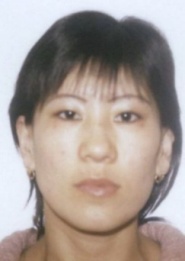    -№34 31.08.2022   -   -22Бишина СалияОсновная средняя школа села Жанажол, помощник повара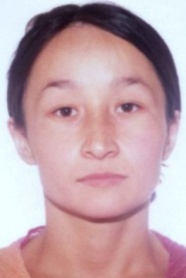    -№35  15.09.2015   -   -23Атыгаев АлмасОсновная средняя школа села Жанажол, кочегар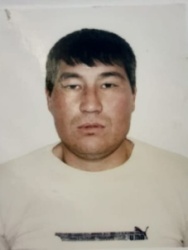    -№17 31.10.2011   -   -24Салпыков КабдылрахманОсновная средняя школа села Жанажол, кочегар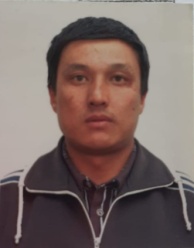    -№140 01.03.2005   -   -25Бидал ҚанатОсновная средняя школа села Жанажол, кочегар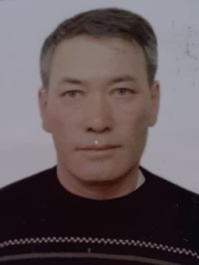   -№133 01.01.2005   -   -26Атыгаев КалижанОсновная средняя школа села Жанажол, сторож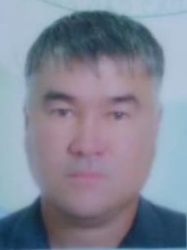   -№17 02.09.2013   -   -27Рахимов АмантайОсновная средняя школа села Жанажол, сторож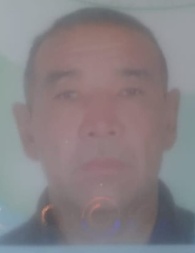 №04 01.02.2011   -   -28Камышева МаржанОсновная средняя школа села Жанажол, сторож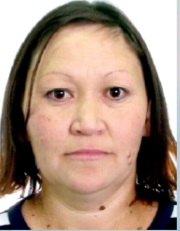    -№91 01.07.2020   -   -29Утепов Асылбек Основная средняя школа села Жанажол, сантехник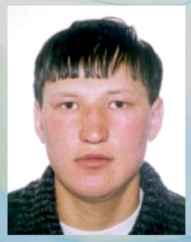   -№29  01.10.2016   -   -30Салыкова  ДанаОсновная средняя школа села Жанажол, дворник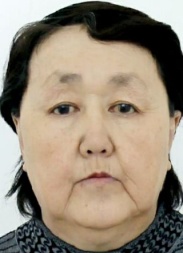     -№ 34  29.08.2015   -   -